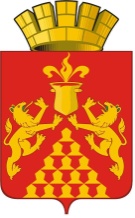 Дума  городского  округа  Красноуральскседьмого созываРЕШЕНИЕот 19 декабря 2019 года  № 221город Красноуральск«О внесении изменений в решение Думы городского округа Красноуральск № 207 от 24 октября 2013 «Об установлении земельного налога на территории городского округа Красноуральск»В соответствии с Федеральным законом от 29.09.2019 № 325 «О внесении изменений в части первую и вторую налогового кодекса Российской Федерации», рассмотрев постановление администрации городского округа Красноуральск 
от 27.11.2019 №1718 «О направлении на рассмотрение и утверждение в Думу городского округа Красноуральск проекта решения Думы городского округа Красноуральск  «О внесении изменений в решение Думы городского округа Красноуральск № 207от 24 октября 2013 «Об установлении земельного налога на территории городского округа Красноуральск»», руководствуясь статьей 16  Федерального закона от 06 октября 2003 года № 131-ФЗ «Об общих принципах организации местного самоуправления в Российской Федерации», статьей 23 Устава городского округа Красноуральск, Дума городского округа КрасноуральскРЕШИЛА:Внести изменения в решение Думы городского округа Красноуральск № 207 от 24 октября 2013 «Об установлении земельного налога на территории городского округа Красноуральск» (с изменениями, внесенными решениями Думы городского округа Красноуральск от 19 февраля 2017 года № 241, от 29 августа 2014 года № 301, от 07 августа 2015 года № 407, от 26 ноября 2015 года № 434, от 29 марта 2018 года № 93, от 12 октября 2018 года № 130), изложив пункт 7 в следующей редакции:«7. Налог подлежит уплате налогоплательщиками-организациями в срок не позднее 1 марта года, следующего за истекшим налоговым периодом. Авансовые платежи по налогу подлежат уплате налогоплательщиками-организациями в срок не позднее последнего числа месяца, следующего за истекшим отчетным периодом.».Настоящее решение вступает в силу с 1 января 2021 года, но не ранее чем по истечении одного месяца со дня его официального опубликования.Настоящее решение опубликовать в газете «Красноуральский рабочий» и разместить на официальном сайте Думы городского округа Красноуральск в сети «Интернет» (www.dumakrur.ru).Контроль исполнения настоящего решения возложить на постоянную комиссию по экономической политике и бюджету (В.В. Грибов).Председатель Думы                                                                                                                                    городского округа Красноуральск                                                 А.В. МедведевГлава городского округа Красноуральск                                             Д.Н. Кузьминых